П О М Ш У Ö МР Е Ш Е Н И ЕО внесении изменений в решение Совета муниципального района «Печора» от 28 октября 2020 года № 7-2/10 «О постоянных комиссиях Совета муниципального района «Печора» седьмого созыва»	Руководствуясь статьей 33 Устава муниципального образования муниципального района «Печора», статьей 13 Регламента Совета муниципального района «Печора», на основании личных заявлений депутатов Совета муниципального района «Печора» Гуторова И.В., Хоменко А.В., Гончарова В.С., Совет муниципального района «Печора» р е ш и л:	1. Внести в решение Совета муниципального района «Печора» от 28 октября 2020 года № 7-2/10 «О постоянных комиссиях Совета муниципального района «Печора» седьмого созыва» следующие изменения:1.1. Исключить из состава постоянной комиссии Совета муниципального района «Печора» по вопросам социальной политики Шутова Олега Ивановича – депутата от избирательного округа № 6.  1.2. Включить в состав постоянной комиссии Совета муниципального района «Печора» по вопросам социальной политики Гуторова Ивана Валерьевича – депутата от избирательного округа № 15. 1.3. Исключить из состава постоянной комиссии Совета муниципального района «Печора» по бюджету, налогам и экономическому развитию муниципального района Гончарова Виктора Сергеевича – депутата от избирательного округа № 19.  1.4. Включить в состав постоянной комиссии Совета муниципального района «Печора» по бюджету, налогам и экономическому развитию муниципального района Хоменко Александра Валерьевича – депутата от избирательного округа № 7.  1.5. Включить в состав постоянной комиссии Совета муниципального района «Печора» по законности и депутатской этике Гончарова Виктора Сергеевича – депутата от избирательного округа № 19.  2. Настоящее решение вступает в силу со дня его принятия.Председатель Совета муниципального района «Печора»                                                              Г.К. Коньковг. Печора8 ноября 2023 года№ 7-27/354«ПЕЧОРА»  МУНИЦИПАЛЬНÖЙ  РАЙОНСАСÖВЕТ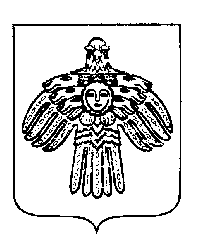 СОВЕТ МУНИЦИПАЛЬНОГО РАЙОНА «ПЕЧОРА»